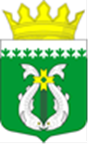 ТЕРРИТОРИАЛЬНАЯ ИЗБИРАТЕЛЬНАЯ КОМИССИЯСУОЯРВСКОГО РАЙОНАРЕШЕНИЕОт 28 июня 2022г.						          № 33/132-5г.СуоярвиО назначении выборов депутатов Совета вновь образованного муниципального образования «Суоярвский муниципальный округ» первого созыва 	В соответствии с частью 5 статьи 34 Федерального Закона от 06.10.2003 № 131-ФЗ «Об общих принципах организации местного самоуправления в Российской Федерации», пунктами 5.1 и 6 статьи 10 Федерального закона от 12.06.2002 № 67-ФЗ «Об основных гарантиях избирательных правы и права на участие в референдуме граждан Российской Федерации», частью 5 статьи 6 Закона Республики Карелия от 27 июня 2003 года № 683-ЗРК «О муниципальных выборах в Республике Карелия», статьей 4 Закона Республики Карелия от 27.05.2022 № 2710-ЗРК «О преобразовании всех поселений, входящих в состав муниципального образования «Суоярвский район», путем их объединения и наделении вновь образованного муниципального образования статусом муниципального округа», на основании постановления Центральной избирательной комиссии Республики Карелия от 3 июня 2022 года	 № 9/101-7 «О возложении полномочий по подготовке и проведению выборов в органы местного самоуправления, местного референдума на территории Суоярвского муниципального округа на Территориальную избирательную комиссию Суоярвского района», Территориальная избирательная комиссия Суоярвского района РЕШИЛА: 1. Назначить выборы депутатов Совета вновь образованного муниципального образования «Суоярвский муниципальный округ» первого созыва на 11 сентября 2022 года.2. Опубликовать настоящее решение в районной газете «Суоярвский вестник»  и разместить на официальном сайте  Суоярвского муниципального района в информационно-телекоммуникационной сети «Интернет» в разделе «Территориальная избирательная комиссия Суоярвского района».Председатель  ТИК                                                              М.С. Хлопкина    Секретарь ТИК                                                                  С.Ф. Никитина        	